EXAMEN SCHEIKUNDE VWO 2013, EERSTE TIJDVAK, correctievoorschriftAmmoniet	2013-I(I)maximumscore 32 H2S → 4 H+ + S22– + 2 e–H2S voor de pijl en H+ en S22– na de pijl	1e– na de pijl	1juiste coëfficiënten	1Indien de vergelijking 2 H2S + 2 e– → S22– + 4 H+ is gegeven	2
Indien de vergelijking H2S → S + 2 H+ + 2 e– is gegeven	0OpmerkingenWanneer een antwoord is gegeven als:
‘2 H2S + Fe2+ → FeS2 + 4 H+ + 2 e–’, dit goed rekenen.Wanneer in een overigens juist antwoord een evenwichtsteken is gebruikt in plaats van een reactiepijl, dit goed rekenen.maximumscore 3Een voorbeeld van een juist antwoord is:Als een dier na zijn dood verrot in een substraat waaruit waterstofsulfide (gas) niet kan / de zwavelatomen niet kunnen ontsnappen, bijvoorbeeld in klei, dan worden waterstofsulfidemoleculen omgezet tot disulfide-ionen die met (in water aanwezige) ijzer(II)ionen/ijzerionen reageren onder vorming van ijzer(II)disulfide/pyriet/markasiet.notie dat waterstofsulfide(moleculen) wordt(en) omgezet tot disulfide(-ionen)	1notie dat in water ijzer(II)ionen/ijzerionen voorkomen	1notie dat disulfide-ionen reageren met ijzer(II)ionen/ijzerionen tot ijzer(II)disulfide/pyriet/markasiet	1Indien een antwoord is gegeven als: ‘Als een dier na zijn dood verrot in een substraat waaruit waterstofsulfide niet kan ontsnappen, bijvoorbeeld in klei, dan kunnen waterstofsulfidemoleculen met (in water aanwezige) ijzer(II)ionen/ijzerionen reageren onder vorming van ijzer(II)disulfide/pyriet/markasiet.’	2
Indien een antwoord is gegeven als: ‘Als een dier na zijn dood verrot in een substraat waaruit waterstofsulfide niet kan ontsnappen, bijvoorbeeld in klei, dan reageert dat waterstofsulfide met in water aanwezig(e) ijzer(deeltjes) onder vorming van ijzer(II)disulfide/pyriet/markasiet.’	1OpmerkingenWanneer in een overigens juist antwoord als naam voor pyriet ijzerdisulfide wordt gebruikt, dit goed rekenen.Wanneer een antwoord is gegeven als: ‘Als een dier na zijn dood verrot in een substraat waaruit waterstofsulfide niet kan ontsnappen, bijvoorbeeld in klei, dan kunnen waterstofsulfidemoleculen met (in water aanwezige) ijzer(III)ionen reageren onder vorming van pyriet/ijzer(II)disulfide/markasiet.’, dit goed rekenen.maximumscore 32 FeS2 + 16 H2O + 7 O2 → 2 FeSO4.7H2O + 2 H2SO4alle formules juist en aan de juiste kant van de pijl	1Fe, S en H balans juist	1O balans juist	1Indien een van de volgende reactievergelijkingen, die zijn gebaseerd op een onjuiste interpretatie van de formule FeSO4.7H2O, is gegeven:	2
 2 FeS2 + 9 H2O + 7 O2 → 2 FeSO4.7H2O + 2 H2SO4
 2 FeS2 + 16 H2O + 7 O2 → 2 FeSO4.14H2O + 2 H2SO4
Indien de vergelijking FeS2 + 7 H2O + 4 O2 → FeSO4.7H2O + H2SO4 is gegeven	2
Indien de vergelijking FeS2 + 15 H2O → FeSO4.7H2O + 7 H2 + H2SO4 is gegeven	2
Indien de vergelijking FeS2 + 8 H2O → FeSO4 + 7 H2 + H2SO4 is gegeven	1
Indien de vergelijking FeS + 11 H2O → FeSO4.7H2O + 4 H2 is gegeven	1
Indien de vergelijking FeS + 4 H2O → FeSO4 + 4 H2 is gegeven	0Opmerking
Wanneer de vergelijking
2 FeS2 + 20 H2O + 7 O2 → 2 FeSO4.7H2O + 4 H3O+ + 2 SO42–
of
2 FeS2 + 16 H2O + 7 O2 → 2 FeSO4.7H2O + 4 H+ + 2 SO42–
is gegeven, dit goed rekenen.maximumscore 3Een voorbeeld van een juiste berekening is: = 2,32berekening van de massa van een mol melanteriet (bijvoorbeeld via Binas-tabel 99: 278,0 g)	1rest van de berekening: de gevonden massa van een mol melanteriet delen door de massa van een mol markasiet (bijvoorbeeld via Binas-tabel 98: 120,0 g)	1antwoord in drie significante cijfers	1Indien als antwoord een getal in drie significante cijfers is gegeven dat niet berust op een berekening	0Opmerking
Wanneer het antwoord ‘ = 1,32 keer zo groot’ is gegeven, dit goed rekenen.maximumscore 1de dichtheden (van beide stoffen)Indien een van de volgende antwoorden is gegeven:	0− de dichtheid− de volumes van beide stoffenOpmerking
Wanneer als antwoord ‘de molaire volumes (van beide stoffen)’ is gegeven, dit goed rekenen.maximumscore 2Voorbeelden van juiste antwoorden zijn:− CaCO3 + H2SO4 → CaSO4 + CO2 + H2O− CaCO3 + H2SO4 + H2O → CaSO4.2H2O + CO2− CaCO3 + 2 H3O+ + SO42– → CaSO4 + CO2 + 3 H2O− CaCO3 + 2 H3O+ → Ca2+ + CO2 + 3 H2O− CaCO3 + H3O+ → Ca2+ + HCO3– + H2OCaCO3	1rest van de vergelijking juist	1Indien één van de volgende vergelijkingen is gegeven:	1− CO32– + H2SO4 → SO42– + CO2 + H2O − CO32– + H2SO4 → HCO3– + HSO4–− CO32– + 2 H2SO4 → 2 HSO4– + CO2 + H2O− CO32– + 2 H3O+ → CO2 + 3 H2O− CO32– + 2 H3O+ → H2CO3 + 2 H2O− CO32– + H3O+ → HCO3– + H2O− CaCO3 + H2SO4 → CaSO4 + HCO3– + H+OpmerkingenWanneer één van de volgende vergelijkingen is gegeven:CaCO3 + H2SO4 → Ca2+ + SO42– + CO2 + H2OCaCO3 + H2SO4 → Ca2+ + HSO4– + HCO3–CaCO3 + 2 H3O+ → Ca2+ + H2CO3 + 2 H2O2 CaCO3 + H2SO4 → 2 Ca2+ + SO42– + 2 HCO3CaCO3 + 2 H+ → Ca2+ + H2O + CO2
dit goed rekenen.Wanneer een niet-kloppende reactievergelijking is gegeven, 1 scorepunt aftrekken.Asbjørn Følling en PKU	2013-I(II)maximumscore 2Voorbeelden van een juist antwoord zijn:Om aan te tonen dat stof X de groenkleuring veroorzaakt: aan urine van gezonde mensen (een kleine hoeveelheid) stof X toevoegen en vervolgens (een kleine hoeveelheid) ijzer(III)chloride-oplossing / (een kleine hoeveelheid) stof X in water oplossen en (een kleine hoeveelheid) ijzer(III)chloride-oplossing toevoegen (er treedt dan een groenkleuring op).
Om aan te tonen dat in de urine van gezonde mensen stof X niet voorkomt: (een kleine hoeveelheid) ijzer(III)chloride-oplossing bij urine van gezonde mensen druppelen (er treedt dan geen groenkleuring op).Om aan te tonen dat stof X de groenkleuring veroorzaakt: uit urine van de twee kinderen met een verstandelijke beperking stof X verwijderen en aan de overblijvende oplossing (een kleine hoeveelheid) ijzer(III)chloride-oplossing toevoegen (er treedt dan geen groenkleuring op).
Om aan te tonen dat in de urine van gezonde mensen stof X niet voorkomt: (een kleine hoeveelheid) ijzer(III)chloride-oplossing bij urine van gezonde mensen druppelen (er treedt dan geen groenkleuring op).om aan te tonen dat stof X de groenkleuring veroorzaakt: aan urine van gezonde mensen (een kleine hoeveelheid) stof X toevoegen en vervolgens (een kleine hoeveelheid) ijzer(III)chloride-oplossing / (een kleine hoeveelheid) stof X in water oplossen en (een kleine hoeveelheid) ijzer(III)chloride-oplossing toevoegen (er treedt dan een groenkleuring op)	1om aan te tonen dat in de urine van gezonde mensen stof X niet voorkomt: (een kleine hoeveelheid) ijzer(III)chloride-oplossing aan de urine van gezonde mensen toevoegen (er treedt dan geen groenkleuring op)	1ofom aan te tonen dat stof X de groenkleuring veroorzaakt: uit urine van de twee kinderen met een verstandelijke beperking stof X verwijderen en aan de overblijvende oplossing (een kleine hoeveelheid) ijzer(III)chloride-oplossing toevoegen (er treedt dan geen groenkleuring op)	1om aan te tonen dat in de urine van gezonde mensen stof X niet voorkomt: (een kleine hoeveelheid) ijzer(III)chloride-oplossing aan de urine van gezonde mensen toevoegen (er treedt dan geen groenkleuring op)	1maximumscore 4Een voorbeeld van een juiste berekening is:het aantal C atomen in een molecuul van stof X =  = 9het aantal H atomen in een molecuul van stof X =  × 2 = 8het aantal O atomen in een molecuul van stof X =  = 3berekening van het aantal mmol van stof X dat is gebruikt: 4,69 (mg) delen door 164 (mg mmol–1)	1berekening van het aantal mg CO2 en H2O dat ontstaat bij de volledige verbranding van 1,00 mmol stof X: 11,2 (mg) respectievelijk 2,08 (mg) delen door het aantal mmol van stof X dat bij de analyse is gebruikt	1berekening van het aantal C atomen in een molecuul van stof X (is gelijk aan het aantal mmol CO2 dat ontstaat als een mmol stof X volledig wordt verbrand) en van het aantal H atomen in een molecuul van stof X (is gelijk aan tweemaal het aantal mmol H2O dat ontstaat als een mmol stof X volledig wordt verbrand): het aantal mg CO2 dat ontstaat bij de volledige verbranding van 1,00 mmol stof X delen door de massa van een mmol CO2 (bijvoorbeeld via Binas-tabel 98: 44,01 mg) respectievelijk het aantal mg H2O dat ontstaat bij de volledige verbranding van 1,00 mmol stof X delen door de massa van een mmol H2O (bijvoorbeeld via Binas-tabel 98: 18,02 mg) en vermenigvuldigen met 2	1berekening van het aantal O atomen in een molecuul van stof X: de molecuulmassa (164 u) verminderen met de massa van de C atomen in een molecuul van stof X (is gelijk aan het aantal C atomen × 12,01 u) en met de massa van het aantal H atomen in een molecuul van stof X (is gelijk aan het aantal H atomen × 1,008 u) en de uitkomst delen door de atoommassa van O (bijvoorbeeld via Binas-tabel 99: 16,00 u)	1Indien slechts een antwoord is gegeven als:
‘ = 11,3mg CO2 en  = 2,06 mg H2O.
De berekende massa’s komen overeen met de gevonden massa’s.
De formule C9H8O3 stemt dus overeen met de bepaling.’	2OpmerkingenWanneer een antwoord is gegeven als:
‘Er is  = 0,254 mmol C atomen en  ×2 = 0,231 mmol H atomen. De massa hiervan is 0,254×12,01=3,05 mg en 0,231×1,008=0,233 mg.
Er is dus  = 0,088 mmol O atomen (in stof X). De verhouding tussen de elementen is dus C : H : O = 0,254 : 0,231 : 0,088. Dit is C : H : O = 8,66 : 7,88 : 3,00 / C : H : O = 9,00 : 8,19 : 3,12.’,
dit goed rekenen.Wanneer een berekening is gegeven zoals in de eerste opmerking van vraag 8 , met als conclusie ‘dit klopt niet met de formule’, dit niet aanrekenen.maximumscore 2Een juist antwoord kan er als volgt uitzien: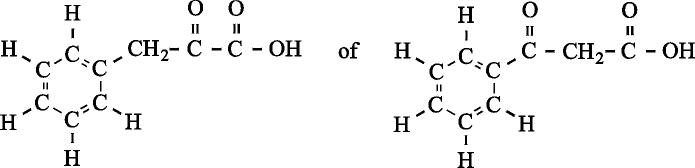 Indien een andere structuurformule is gegeven van een éénwaardig zuur met molecuulformule C9H8O3, waarin een benzeenring voorkomt, zoals bijvoorbeeld:	1
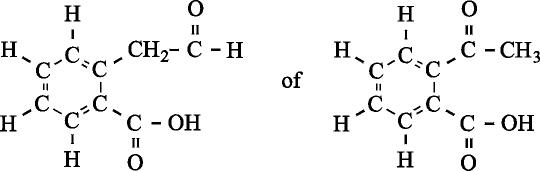 Opmerking
Wanneer één van de volgende structuurformules is gegeven, dit goed rekenen: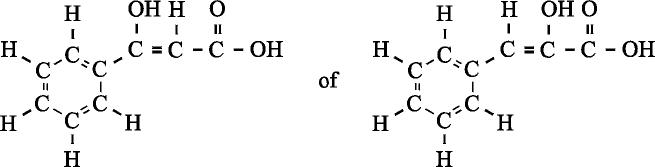 maximumscore 1tyrosineOpmerking
Wanneer het juiste één- of drielettersymbool is gegeven, dit niet aanrekenen.maximumscore 2Een voorbeeld van een juist antwoord is: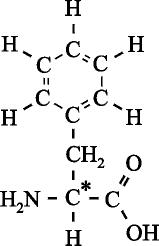 In fenylalanine is een asymmetrisch C atoom aanwezig. (Hierdoor bestaan er twee stereo-isomeren.)structuurformule van fenylalanine en notie dat in fenylalanine een asymmetrisch C atoom aanwezig is	1aangegeven welk C atoom in fenylalanine asymmetrisch is	1Indien een antwoord is gegeven als: ‘In een molecuul fenylalanine is een asymmetrisch koolstofatoom aanwezig.’	1Opmerking
Wanneer een antwoord is gegeven als: ‘Alle aminozuren (behalve glycine) komen in de natuur in de L-vorm voor. Dan bestaat er ook een D-vorm.’, dit goed rekenen.maximumscore 3Voorbeelden van een juist antwoord zijn:Het (synthetisch gemaakte) fenylalanine bevatte (kennelijk) beide vormen. In het lichaam (van gezonde mensen) wordt slechts één van deze vormen omgezet (tot tyrosine en wel de L-vorm). De andere vorm (de D-vorm) (hoopt zich op in het lichaam en) wordt omgezet tot stof X (dat de groenkleuring veroorzaakt als een ijzer(III)chloride-oplossing aan de urine wordt toegedruppeld).Het (synthetisch gemaakte) fenylalanine bevatte (kennelijk) de niet-natuurlijke vorm (de D-vorm). In het lichaam (van gezonde mensen) wordt de niet-natuurlijke vorm niet omgezet (tot tyrosine). Deze vorm (hoopt zich op in het lichaam en) wordt omgezet tot stof X (dat de groenkleuring veroorzaakt als een ijzer(III)chloride-oplossing aan de urine wordt toegedruppeld).in het (synthetisch gemaakte) fenylalanine kwamen (kennelijk) beide vormen voor	1in het lichaam kan slechts één van beide vormen (de L-vorm) worden omgezet (tot tyrosine)	1de andere vorm van het fenylalanine wordt omgezet tot stof X (dat na toevoeging van ijzer(III)chloride-oplossing aan de urine de groenkleuring veroorzaakt)	1ofhet (synthetisch gemaakte) fenylalanine bevatte (kennelijk) de niet-natuurlijke vorm (de D-vorm)	1in het lichaam wordt deze vorm niet omgezet (tot tyrosine)	1de niet-natuurlijke vorm (de D-vorm) van het fenylalanine (hoopt zich op in het lichaam en) wordt omgezet tot stof X (dat na toevoeging van ijzer(III)chloride-oplossing de groenkleuring veroorzaakt)	1Indien een antwoord is gegeven als: ‘De D-vorm komt in de urine terecht en zorgt daar voor de groenkleuring.’	1Samenstelling van een koper-bismutlegering	2013-I(III)maximumscore 3NO3– + 2 H+ + e– → NO2 + H2O	(×3)Bi → Bi3+ + 3 e–	(×1)3 NO3– + 6 H+ + Bi → 3 NO2 + 3 H2O + Bi3+juiste vergelijking voor de halfreactie van NO3–	1juiste vergelijking voor de halfreactie van Bi	1beide vergelijkingen van halfreacties juist gecombineerd	1Indien een antwoord is gegeven als:	1NO3– + H2O + 2 e– → NO2– + 2 OH–	(×3)Bi → Bi3+ + 3 e–	(×2)3 NO3– + 3 H2O + 2 Bi → 3 NO2– + 6 OH– + 2 Bi3+ ofIndien een antwoord is gegeven als:	1NO3– + 4 H+ + 3 e– → NO + 2 H2O	(×1)Bi → Bi3+ + 3 e–	(×1)NO3– + 4 H+ + Bi → NO + 2 H2O + Bi3+Opmerking
Wanneer in een overigens juist antwoord een evenwichtsteken is gebruikt in plaats van een reactiepijl, dit goed rekenen.maximumscore 3Een juiste berekening leidt tot de uitkomst ethanoaat : ethaanzuur = 1,4 : 1,0 of 1,0 : 0,70.berekening van de [H3O+] : 10–4,90	1juiste evenwichtsvoorwaarde, bijvoorbeeld genoteerd als ,
eventueel reeds (gedeeltelijk) ingevuld	1rest van de berekening	1Opmerking
Wanneer in een overigens juist antwoord de [H3O+] is gelijkgesteld aan de [ethanoaat], dit goed rekenen.maximumscore 2Een voorbeeld van een juist antwoord is:In het eerste deel van het diagram (tot 1,3 mL) neemt de [BiY–] toe, maar neemt de extinctie niet toe / blijft de extinctie gelijk / blijft de extinctie 0.notie dat in het eerste deel van het diagram (tot 1,3 mL) de [BiY–] toeneemt	1notie dat de extinctie niet toeneemt / gelijk blijft / 0 blijft	1Indien een antwoord is gegeven als: ‘De extinctie blijft nul.’	1
Indien een antwoord is gegeven als: ‘De grafiek loopt in het begin horizontaal.’	1maximumscore 4Een voorbeeld van een juiste berekening is: = 45(%)bepaling van het aantal mL Na2H2Y oplossing dat nodig was voor de reactie met Bi3+ (verder te noemen Na2H2Y-Bi) en voor de reactie met Cu2+ (verder te noemen Na2H2Y-Cu): 1,3 (mL) respectievelijk 4,8 – 1,3 (mL)	1berekening van de molverhouding :  (eventueel impliciet)	1berekening van de massaverhouding :
	1berekening van het massapercentage Cu:
 × 102	1Opmerking
Bij het aflezen van de aantallen mL Na2H2Y oplossing is een marge van ± 0,1 mL toegestaan.Fluoride in tandpasta	2013-I(IV)maximumscore 3Voorbeelden van een juist antwoord zijn:Laurylsulfaationen hebben apolaire/hydrofobe staarten (CH3-(CH2)11~) en geladen/hydrofiele koppen (~ OSO3–). De staarten hechten zich aan de apolaire/hydrofobe vet- en/of vuildeeltjes en de koppen hechten zich aan watermoleculen. (Hierdoor wordt het vet/vuil met het spoelwater uit de mond afgevoerd.)Er worden micellen gevormd met apolaire/hydrofobe vet- en/of vuildeeltjes in het midden waarin de apolaire/hydrofobe staarten van de laurylsulfaationen steken. De micellen lossen op in water doordat zich aan de buitenkant de geladen/hydrofiele koppen van de laurylsulfaationen bevinden.notie dat vet- en/of vuildeeltjes apolair/hydrofoob zijn	1notie dat laurylsulfaationen apolaire/hydrofobe staarten hebben (CH3-(CH2)11~) en geladen/hydrofiele koppen (~OSO3–)	1notie dat laurylsulfaationen met de staarten aan vet/vuil hechten en met de koppen aan watermoleculen en conclusie	1ofnotie dat vet- en/of vuildeeltjes apolair/hydrofoob zijn	1notie dat micellen worden gevormd met vet- en/of vuildeeltjes in het midden waarin de apolaire/hydrofobe staarten van de laurylsulfaationen steken	1notie dat micellen oplossen in water doordat zich aan de buitenkant de geladen/hydrofiele koppen van de laurylsulfaationen bevinden	1Indien een antwoord is gegeven waarin slechts is vermeld dat laurylsulfaationen apolaire staarten hebben (CH3-(CH2)11~) en geladen koppen (~OSO3–)	1
Indien slechts een antwoord is gegeven als: ‘Het is een emulgator.’	1OpmerkingenWanneer een antwoord is gegeven als:

dit goed rekenen.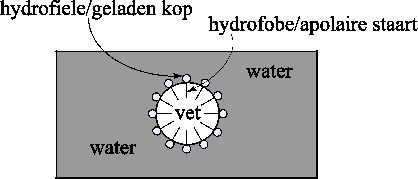 Wanneer in een overigens juist antwoord gesproken wordt van polaire koppen in plaats van geladen koppen, dit goed rekenen.maximumscore 2Ca5(PO4)3OH + F– → Ca5(PO4)3F + OH–Ca5(PO4)3OH voor de pijl en Ca5(PO4)3F na de pijl	1F– voor de pijl en OH– na de pijl	1Indien in een overigens juist antwoord een fout in de coëfficiënten is gemaakt	1maximumscore 3Een voorbeeld van een juist antwoord is:Ca2+ + 2 OH– + CO2 → CaCO3 + H2O.Als het gas koolstofdioxide is, wordt het (kalkwater na enige tijd) troebel.Ca2+, OH– en CO2 voor de pijl	1CaCO3 en H2O na de pijl en juiste coëfficiënten	1notie dat het kalkwater troebel wordt	1maximumscore 2Een juist antwoord kan als volgt zijn genoteerd: [Pb2+][Cl–][F–] = KIndien een antwoord is gegeven als [Pb2+][Cl–][F–] = K	1
Indien een antwoord is gegeven als [Pb2+] + [Cl–] + [F–] = K	1
Indien een antwoord is gegeven als  = K	1
Indien een antwoord is gegeven als  = K	0
Indien slechts een antwoord is gegeven als K = ...	0maximumscore 2Een voorbeeld van een juist antwoord is:Door toevoegen van overmaat NaCl en Pb(NO3)2 worden de [Cl–] en de [Pb2+] groot.
Omdat de [F] =  wordt in de oplossing de fluorideconcentratie (en dus ook het aantal mol opgelost PbClF (per liter)) klein.notie dat de [Pb2+] en de [Cl–] groot zijn	1uitleg, via de evenwichtsvoorwaarde, dat de fluorideconcentratie klein is	1Indien een antwoord is gegeven als: ‘De [Pb2+] en de [Cl–] zijn groot, waardoor het evenwicht naar links verschuift.’	1
Indien een antwoord is gegeven als: ‘Door de overmaat aan Pb2+ ionen en Cl– ionen wordt de fluorideconcentratie heel klein.’	0Opmerking
Wanneer een onjuist antwoord op vraag 21  het consequente gevolg is van een onjuist antwoord op vraag 20 , dit antwoord op vraag 21  goed rekenen.maximumscore 4Een voorbeeld van een juiste berekening is: = 1,449103 (massa-ppm)berekening van het aantal g PbClF: 7,5836 (g) minus 7,1842 (g)	1omrekening van het aantal g PbClF naar het aantal mol F– (is gelijk aan het aantal mol PbClF): delen door de massa van een mol PbClF (bijvoorbeeld via Binas-tabel 99: 261,7 g)	1omrekening van het aantal mol F– naar het aantal g F–: vermenigvuldigen met de massa van een mol F– (bijvoorbeeld via Binas-tabel 99: 19,00 g)	1omrekening van het aantal g F– naar het aantal massa-ppm F– in de tandpasta: delen door 20,0143 (g) en vermenigvuldigen met 106 (ppm)	1Polychloropreen	2013-I(V)maximumscore 3Een voorbeeld van een juist antwoord is: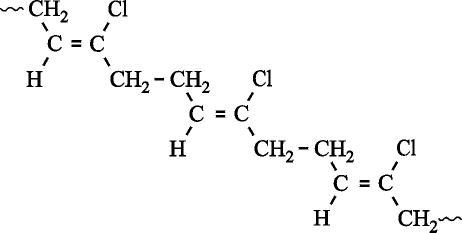 in het koolstofskelet juiste afwisseling van enkele en dubbele bindingen	1de CH2 groepen aan weerszijden van de C atomen van de dubbele bindingen trans ten opzichte van elkaar getekend	1begin en eind van het fragment weergegeven met ~ of met – of met •	1Opmerking
Wanneer de structuurformule is getekend als
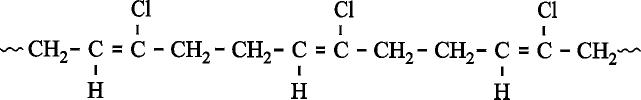 of als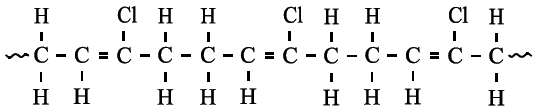 dit goed rekenen.maximumscore 2De afgelezen frequentie is (ongeveer) 2950 cm–1.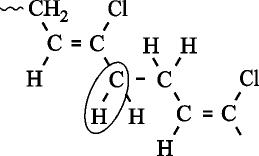 De piek bij deze frequentie wordt veroorzaakt door de (strekvibratie van de) C–H bindingen in de 
–CH2– groepen.juiste frequentie genoteerd en juiste toelichting	1juiste groep/binding omcirkeld	1Indien een antwoord is gegeven als:	0
‘De afgelezen frequentie is (ongeveer) 2950 cm–1.
De piek bij deze frequentie wordt veroorzaakt door de (strekvibratie van de) C–H bindingen in de 
–C = CH– groepen.’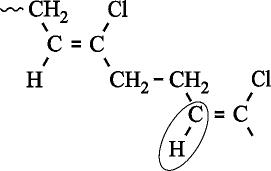 OpmerkingWanneer een antwoord is gegeven als: ‘De afgelezen frequentie is (ongeveer) 2950 cm–1.

De piek bij deze frequentie wordt veroorzaakt door de (strekvibratie van de) C–H bindingen in de 
–CH2– groepen.’, dit goed rekenen.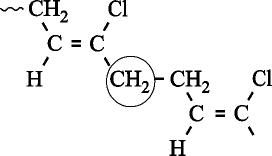 maximumscore 4Een voorbeeld van een juist antwoord is: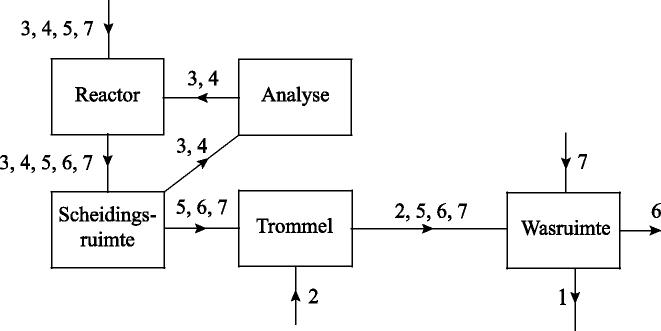 3 en 4 komen voor in de stofstroom die de reactor ingaat, de stofstroom tussen de reactor en de scheidingsruimte, de stofstroom van de scheidingsruimte naar de analyse en de stofstroom van de analyse naar de reactor	16 komt voor in de stofstroom tussen de reactor en de scheidingsruimte, de stofstroom tussen de scheidingsruimte en de trommel, de stofstroom tussen de trommel en de wasruimte en een stofstroom die de wasruimte verlaat	12 komt voor in de stofstroom die de trommel ingaat en in de stofstroom tussen de trommel en de wasruimte, 7 komt voor in een stofstroom van buiten die de wasruimte ingaat	15 en 7 komen voor in de stofstroom die de reactor ingaat, de stofstroom tussen de reactor en de scheidingsruimte, de stofstroom tussen de scheidingsruimte en de trommel en de stofstroom tussen de trommel en de wasruimte	1Indien in een overigens juist antwoord de stofstroom die de trommel verlaat is weergegeven als gescheiden stofstromen, zoals:	3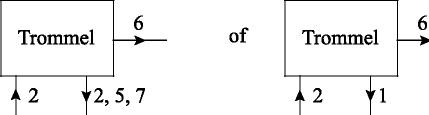 OpmerkingenWanneer de stoffen die van buiten de reactor ingaan met aparte pijlen zijn aangegeven, dit goed rekenen.Wanneer in één van de stofstromen die de wasruimte verlaat (ook) 2, 5 en 7 zijn geplaatst, dit goed rekenen.Wanneer een stofstroom is getekend die de trommel verlaat waarbij 2, 5 en 7 zijn geplaatst, terwijl 2, 5 en 7 ontbreken in de stofstroom van de trommel naar de wasruimte, dit goed rekenen.Wanneer de wasruimte is weergegeven als
 dit goed rekenen.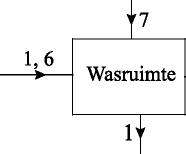 maximumscore 3Een voorbeeld van een juist antwoord is:voor de titratie juist ingevuld	1tijdens de titratie juist ingevuld	1na het equivalentiepunt juist ingevuld	1Indien een antwoord is gegeven als:	2Indien in een overigens juist antwoord de formule K2CrO4 is vermeld in plaats van CrO42–	2
Indien in een overigens juist antwoord ook K+ en/of NO3– is genoemd	2OpmerkingenWanneer een kleur omschreven is als combinatie van de kleuren uit Binas-tabel 65B, bijvoorbeeld wit-rood in plaats van roze, dit goed rekenen.Wanneer in een overigens juist antwoord voor de kleur van AgCl paars-grijs is gegeven, dit goed rekenen.BronvermeldingAmmoniet	naar een artikel van J.C. van Veen, Werkgroep Behoud Natuurhistorische Collecties,Teylers Museum Haarlem, 1996kleurhelder/troebelformule van het (de) deeltje(s) dat (die) kleur en/of troebeling veroorzaakt (veroorzaken)voor de titratie(licht)geelhelderCrO42–tijdens de titratie(licht)geel/ geelwittroebelAgCl en CrO42–na het equivalentiepuntroze/rood/oranjetroebelAg2CrO4 en AgCl(en CrO42–)kleurhelder/troebelformule van het (de) deeltje(s) dat (die) kleur en/of troebeling veroorzaakt (veroorzaken)voor de titratie(licht)geelhelderCrO42–tijdens de titratie(licht)geel/ geelwittroebelAgClna het equivalentiepuntroze/rood/oranjetroebelAg2CrO4